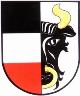    OBEC SVĚTÍPOZVÁNKA NA VEŘEJNÉ ZASEDÁNÍ ZASTUPITELSTVA OBCE SVĚTÍTermín konání: 11. 9. 2019 od 19 hodinMísto konání: Hostinec Na Zavadilce Světí Program: Schválení programu, zapisovatele, ověřovatelů zápisuInformace o realizaci II. etapy výstavby chodníkůInformace k územnímu plánuRůznéDiskuzeIng. Martina Saláková Šafkovástarostka obceVyvěšeno: 4.9.2019Sejmuto: Souběžně vyvěšeno i na elektronické úřední desce.